Dünya atmosferinin dışında gök cisimlerini içine alan sonsuz boşluğa……………………………..denirGök cisimlerini incelemek amacıyla …………………………....adı verilen araçlar kullanılır.Uzayda  gaz ve tozlardan oluşmuş, tüm yıldızların doğum yeri olan gök cismine ………….………………denir.Astronomların, gökyüzü ile ilgili araştırma ve çalışmalarını yürüttükleri yerlere ............................denir.Milyonlarca yıldız, bulutsu ve gaz bulutlarından oluşmuş sistemlere ………………………..adı verilir.4-)Aşağıda verilen şekilde boş bırakılan yere hangi gezegen  yazılmalıdır? (5p)Bulutsu		GalaksiTakımyıldızıKara delik
5-) Hazal yukarıdaki etkinliği yapmaktadır.
 Buna göre aşağıdaki verilenlerden hangisi Hazal’ın boş kutucuklara yazması gerekenlerden birisi olamaz?(5p)
A) Aynalı Teleskop
B) Manyetik Teleskop
C)Mercekli Teleskop
D) Radyo Teleskobu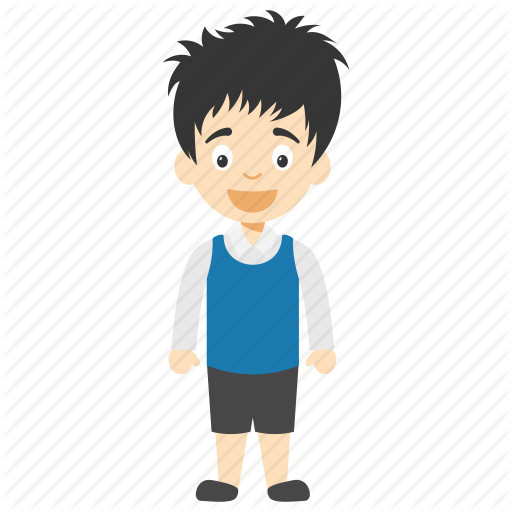 6-)Umut Aras’ın verdiği bilgilere göre aşağıdakilerden hangisi uzay kirliliğine neden olmaz?(5p)A)Uzay istasyonlarının çalışmayan parçaları
B)Meteorlar
C)Uydulardan kopan parçalar
D)İstasyonların çalışmayan enerji panelleri7-) Ay’a ayak basan ilk astronot aşağıdakilerden hangisidir? (5p)A)Neil Armstrong		B)YuriGagarinC)Ali Kuşçu            D)Galileo8-) Yukarıda verilen ifadelerden aşağıdakilerden hangisinin açıklaması yoktur?(5p)A)Rasathane			B)SamanyoluC)RASAT			D)TÜRKSAT 4A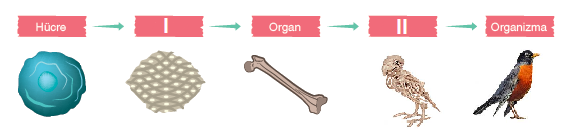 9-)Yukarıdaki kavramlar belli bir düzene göre verilmiştir. Buna göre I ve II ile gösterilen yerlere hangi kavramlar gelmelidir? (5p)10-)Yapacağı sunumda mitoz bölünmeyi açıklamak isteyen bir öğrenci, aşağıdaki örneklerden hangisini kullanmamalıdır? (5p)A) Yaraların iyileşmesi   		B) Bebeğin büyümesiC) Bira mayasının çoğalmasıD) İnsanda üreme hücrelerinin oluşması Yukarıdaki tabloda bir canlıya ait yapılar örnekleri ile verilmiştir.
11-)Hangi iki örnek yer değiştirirse tablodaki tüm yapılar doğru şekilde sıralanmış olur. (5p)
A) I ve II		B) II ve VC) III ve V		D) IV ve V12-)Aşağıdakilerden hangisi bu olayın canlılar için önemini belirtir? (5p)A) Hücre bölünmesini hızlandırır.                                       B) Canlıların büyümesinde etkili olur.                       
C) Canlılarda çeşitliliği sağlar.                                  
D) Aynı hücrelerin oluşmasını sağlar.https://www.dersten.comI.MitokondriII.KloroplastIII.Koful
IV.Hücre duvarı13-)Yukarıdaki verilenlerden hangisi sadece bitki hücresinde bulunur?A) I ve II         B)Yalnız II        C) II ve III       D) II ve IV14-)2n = 40 kromozomlu hücre, bir mitoz geçirdiğinde oluşacak hücrelerin sayısı ve bu hücrelerin her birinde yer alan kromozom sayısı aşağıdakilerden hangisinde doğru verilmiştir? Hücre Sayısı 		Kromozom Sayısı A) 	2			          n = 20B) 	2			2n = 40C) 	4			n = 20D)	4			2n = 4015-) Aşağıdaki tabloda verilen bilgilerin hangi bölünme çeşidine ait olduğunu “X” işareti ile belirtiniz.BAŞARILAR…..DOĞRUYANLIŞCÜMLELER-İFADELERUzayda yapılan inceleme, araştırma ve keşif gezilerine uzay araştırması denir.Roketle fırlatılarak dünya çevresinde yörüngeye oturtulan araçlara gök taşı denir.En sıcak yıldızlar mavi orta sıcaklar sarı, sıcaklığı en düşük olanlar ise kırmızı renktedir.Dünyamıza en yakın yıldız Güneş’tir.Her şeyi içine alıp yutan gök cismine bulutsu (nebula) adı verilir.Bitki hücresi yuvarlak hayvan hücresi ise köşeli bir yapıya sahiptir.Canlılık özelliği gösteren en küçük yapı birimine hücre adı verilir.Mitoz bölünme sonucu oluşan hücrelerin kromozom sayısı  ana hücrenin yarısı kadardır.Mayoz sadece üreme ana hücrelerinde görülen bir bölünme çeşididir.Organlardan dokular ,dokulardan sistemler, sistemlerden de organizma oluşur.BulutsuTeleskopRasathaneGalaksiUzayDürbünKara Delik3-) Aşağıda verilen ifadeleri doğru şekilde eşleştiriniz. (10p)                                I                                III II A) Doku Doku Sistem B) Çekirdek Çekirdek Canlı C) Sistem Sistem Doku D) Mitokondri Mitokondri OrganizmaYapılarÖrneklerISistemDolaşım SistemiIIOrganAkyuvarIIIDokuKanIVOrganizmaİnsanVHücreKalpMitoz MayozTür içinde çeşitlilik sağlarVücut hücrelerinde görülür.İki aşamada gerçekleşirSonucunda iki hücre oluşur.Bölünme sonucunda kromozom sayısı değişir